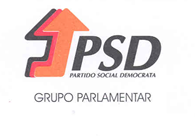 Projeto de voto de Saudação N.º 253/XIVPelo dia de Portugal, de Camões e das Comunidades PortuguesasO 10 de junho, dia de Portugal, de Camões e das Comunidades Portuguesas, é um dia com um enorme simbolismo para todos os portugueses, pois é a data em que se homenageia a Nação, se evocam valores da pátria e da cultura e ao qual que se associa, com toda a justiça, as Comunidades Portuguesas, lembrando todos os portugueses espalhados pelo Mundo. Este ano, em resultado da pandemia do covid-19, as cerimónias oficiais deste dia que iriam decorrer na Madeira e na África do Sul, foram canceladas, ficando reduzidas a uma sessão em Lisboa, no Mosteiro dos Jerónimos.Ora isso não retira, de forma alguma, a importância a este dia, ainda mais num momento tão difícil como o que vivemos na sequência do surto viral que se abateu sobre todas as sociedades. A celebração deste dia continuará a ser um importante elemento de exaltação dos valores nacionais e de afirmação de Portugal no Mundo através da nossa diáspora contribuindo, de forma objetiva, para a manutenção e o fortalecimento da ligação de todos esses portugueses ao nosso país.Portugal tem uma história que o torna num país que teve ao longo dos séculos uma intervenção à escala global, levando a cada canto do Mundo, através dos nossos descobridores e navegantes, a cultura portuguesa.Hoje essa herança traduz-se na força da Lusofonia e na presença de comunidades importantes em todos os continentes, potenciando o peso estratégico de Portugal muito para além da sua simples dimensão territorial. Portugal, como país repartido pelo Mundo, tem de contar cada vez mais com a sua diáspora. Os portugueses que residem no estrangeiro, estejam onde estiverem, não quebram a sua ligação ao país do seu coração. É tempo de contar realmente com eles e de os incluir nas políticas nacionais pois todos estes portugueses são fundamentais para o futuro de Portugal.Assim, a Assembleia da República, reunida em sessão Plenária, saúda a comemoração do 10 de junho, como dia de Portugal, de Camões e das Comunidades Portuguesas, reconhecendo o seu enorme simbolismo como afirmação da identidade de Portugal no Mundo.Palácio de São Bento, 8 de junho de 2020Os DeputadosAntónio Maló de AbreuCarlos Alberto GonçalvesPaulo NevesJosé CesárioIsabel MeirelesAndré NevesCarla MadureiraEduardo TeixeiraAntónio Ventura